REQUERIMENTO Nº 1397/2018“Quanto à conclusão da Academia ao Ar livre localizada na Avenida Serra Negra no bairro Jardim Barão/Vila Rica.”.                 Excelentíssimo Senhor Presidente;                Excelentíssimo Senhor (a) Vereadores (a)                 Considerando que, há tempo os moradores dos bairros Vila Rica e Jardim Barão, vem reivindicando uma academia ao ar livre para o uso dos moradores, e;                 Considerando que, há alguns meses foi iniciada a construção da base de concreto da tal academia ao ar livre no local, e colocado os parafusos para que pudessem instalar os equipamentos, e;                Considerando que, o local é frequentado por inúmeras crianças e adolescentes que estão utilizando o mesmo para brincar, e devido os parafusos estarem fixados na base de concreto, várias crianças e adolescentes já machucaram no local, e;                Considerando que, fomos procurados por inúmeros moradores dos bairros Vila Ricas e Jardim Barão, em especial pela Senhora Jaqueline Pimento, que solicitaram que providencias urgentes sejam tomadas.                      REQUEIRO que, nos termos do Art. 107, Inciso VIII, do Regimento Interno da Câmara de Santa Barbara d´Oeste, seja oficializado á Prefeitura Municipal de Santa Barbara d´Oeste, situada na Avenida Monte Castelo nº 1000, na cidade Santa Barbara d´Oeste, para que encaminhe a esta Casa de Leis as seguintes informações:                  I – A Administração Municipal tem uma data para a conclusão da Academia ao Ar livre no local em que especifica?	II – Caso positivo quando?                 III – Caso negativo detalhar os motivos.                  IV – seria possível a colocação de algum tipo de proteção para que acidentes possam ser evitados no local?                  V - Outras informações que julgarem necessárias. Parte superior do formulárioPlenário “Dr. Tancredo Neves”, 08 de Novembro de 2018.                          Paulo Cesar MonaroPaulo Monaro-Vereador Líder -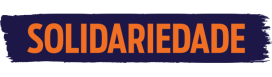 Fotos do local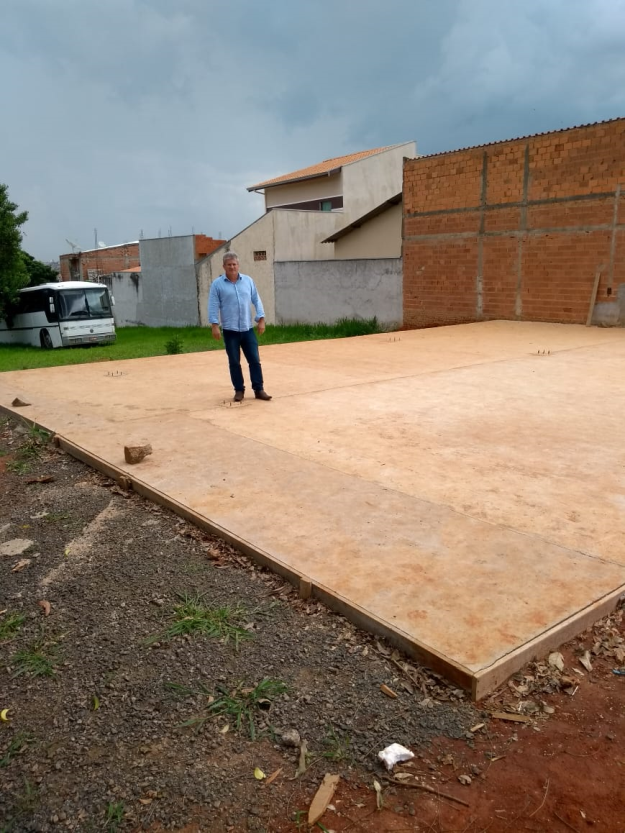 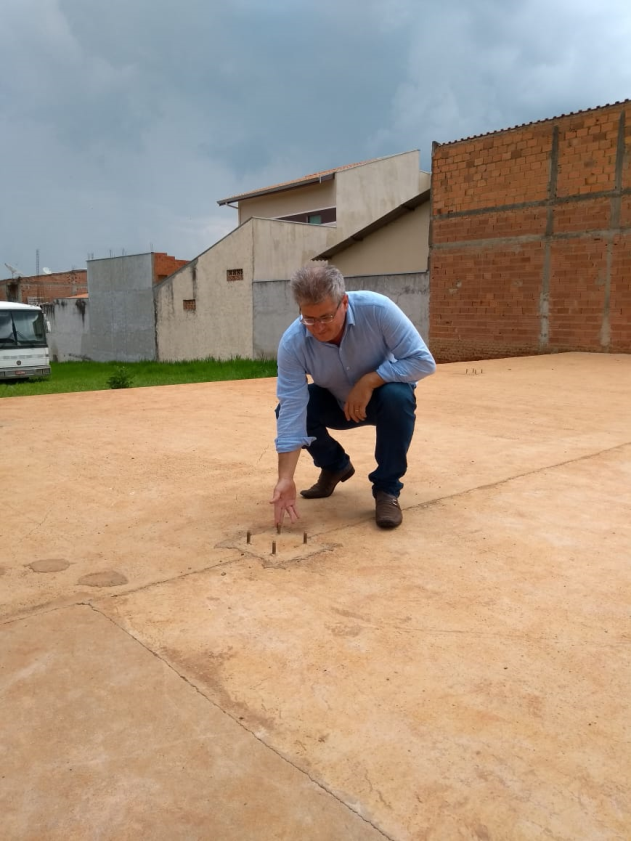 